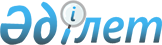 О признании утратившим силу постановления акимата района от 2 мая 2019 года № 164 "Об утверждении коэффициентов зонирования (К зон), учитывающих месторасположение объекта налогообложения в населенных пунктах Курмангазинского района"Постановление акимата Курмангазинского района Атырауской области от 26 мая 2022 года № 210. Зарегистрировано в Министерстве юстиции Республики Казахстан 31 мая 2022 года № 28300
      В соответствии со статьей 37 Закона Республики Казахстан "О местном государственном управлении и самоуправлении в Республике Казахстан", статьей 27 Закона Республики Казахстан "О правовых актах" акимат Курмангазинского района ПОСТАНОВЛЯЕТ:
      1. Признать утратившими силу некоторые постановления акимата Курмангазинского района:
      от 2 мая 2019 года № 164 "Об утверждении коэффициентов зонирования (К зон), учитывающих месторасположение объекта налогообложения в населенных пунктах Курмангазинского района" (зарегистрированное в Реестре государственной регистрации нормативных правовых актов за № 4396);
      от 16 августа 2019 года № 253 "О внесении изменения в постановление акимата Курмангазинского района от 2 мая 2019 года № 164 "Об утверждении коэффициентов зонирования (К зон), учитывающих месторасположение объекта налогообложения в населенных пунктах Курмангазинского района" (зарегистрированное в Реестре государственной регистрации нормативных правовых актов за № 4483).
      2. Контроль за исполнением настоящего постановления возложить на курирующего заместителя акима района.
      3. Настоящее постановление вводится в действие по истечении десяти календарных дней после дня его первого официального опубликования.
					© 2012. РГП на ПХВ «Институт законодательства и правовой информации Республики Казахстан» Министерства юстиции Республики Казахстан
				
      Аким Курмангазинского района Атырауской области

М. Мурзиев
